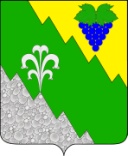 АДМИНИСТРАЦИЯ НИЖНЕБАКАНСКОГО СЕЛЬСКОГО ПОСЕЛЕНИЯ КРЫМСКОГО РАЙОНА ПОСТАНОВЛЕНИЕот 20.04.2012	         №  63станица НижнебаканскаяО проведении публичных слушаний по проекту изменений в генеральный план Нижнебаканского сельского поселения Крымского районаВ целях соблюдения прав человека на благоприятные условия жизнедеятельности, прав и законных интересов правообладателей земельных участков и объектов капитального строительства, а также создания условий для устойчивого развития территории Нижнебаканского сельского поселения Крымского района, в соответствии со статьями 24, 28 Градостроительного кодекса Российской Федерации, Положением о порядке проведения публичных слушаний на территории Нижнебаканского сельского поселения Крымского района, утвержденного решением Совета Нижнебаканского сельского поселения Крымского района от 03.11.2006 года № 56, руководствуясь статьей 32 Устава Нижнебаканского сельского поселения Крымского района, ПОСТАНОВЛЯЮ:1. Провести публичные слушания по проекту изменений в генеральный план Нижнебаканского сельского поселения  с участием жителей станицы Нижнебаканской и поселка Жемчужного с 10 мая 2012 года по 18 июня 2012 года в форме проведения встреч с руководством администрации Нижнебаканского сельского поселения и разработчиками проекта изменений в генеральный план.2. Специалисту 2 категории администрации Нижнебаканского сельского поселения Крымского района (Сагириди):2.1. Обеспечить опубликование извещения о проведении публичных слушаний по проекту изменений в генеральный план Нижнебаканского сельского поселения и настоящего постановления в газете «Призыв».2.2. Разместить материалы проекта изменений в генеральный план Нижнебаканского сельского поселения на сайте Министерства регионального развития Российской Федерации в сети Интернет по адресу http://fgis.minregion.ru.3. Утвердить план мероприятий по проведению публичных слушаний по проекту изменений в генеральный план Нижнебаканского сельского поселения (приложение №1).4. Назначить уполномоченным органом по проведению публичных слушаний по проекту изменений в генеральный план Нижнебаканского сельского поселения Крымского района организационный комитет и утвердить его состав (приложение №2).5. Организационному комитету по проведению публичных слушаний по проекту изменений в генеральный план Нижнебаканского сельского поселения Крымского района (Илларионов):5.1. С 10 мая 2012 года по 18 июня 2012 года разместить экспозицию материалов проекта изменений в генеральный план Нижнебаканского сельского поселения в фойе администрации Нижнебаканского сельского поселения по адресу: станица Нижнебаканская, улица Шевченко, 2.5.2. Организовать выступления разработчиков проекта изменений в генеральный план Нижнебаканского сельского поселения на публичных слушаниях.5.3. Подготовить и обеспечить опубликование в газете «Призыв» заключения о результатах публичных слушаний по проекту изменений в генеральный план Нижнебаканского сельского поселения.6. Настоящее постановление вступает в силу со дня его официального опубликования.7. Контроль за выполнением настоящего постановления оставляю за собой.Глава Нижнебаканского сельскогопоселения Крымского района					        И.В.РябченкоПриложение № 1к постановлению администрацииНижнебаканского сельского поселения Крымского района от 20.04.2012 года № 63План мероприятий по проведению публичных слушаний по проекту изменений в генеральный план Нижнебаканского сельского поселенияПроведение встречи руководства администрации Нижнебаканского сельского поселения Крымского района и разработчиков проекта изменений в генеральный план Нижнебаканского сельского поселения Крымского района с жителями станицы Нижнебаканской (7 июня 2012 года в  10 часов 00 мин. по адресу: Крымский район, станица Нижнебаканская, улица Шевченко, 2, здание администрации, 2 этаж, зал заседаний). Проведение встречи руководства администрации Нижнебаканского сельского поселения Крымского района и разработчиков проекта изменений в генеральный план Нижнебаканского сельского поселения Крымского района с жителями поселка Жемчужного (7 июня 2012 года в  14 часов 00 мин. по адресу: Крымский район, поселок Жемчужный, улица Центральная, 1, здание конторы).Заместитель главы Нижнебаканскогосельского поселения Крымского района				 А.Е.ИлларионовПриложение № 2к постановлению администрацииНижнебаканского сельского поселения Крымского района от 20.04.2012 года № 63Состав организационного комитета по проведению публичных слушаний по проекту изменений в генеральный план Нижнебаканского поселения Крымского районаЗаместитель главы Нижнебаканского сельского поселения Крымского района 			        А.Е.Илларионов1.Илларионов Александр Евгеньевич- заместитель главы Нижнебаканского сельского поселения, председатель организационного комитета 2.Сагириди Вера Васильевна- специалист 2 категории администрации Нижнебаканского сельского поселения, секретарь организационного комитетаЧлены оргкомитетаЧлены оргкомитетаЧлены оргкомитета3.Сидоренко Светлана Витальевна- специалист 2 категории администрации Нижнебаканского сельского поселения Крымского района 4.ЛевченкоВиктор Васильевич - председатель  Совета  Нижнебаканского сельского поселения Крымского района5.Осинцева Светлана Ивановна- специалист по архитектуре и градостроительству Нижнебаканского сельского поселения Крымского района 